Scheda identificativa del cane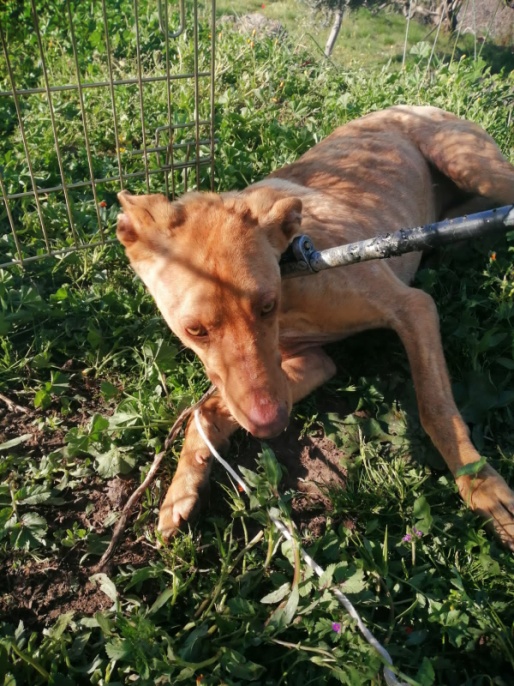 N. prog. del registro carico e scarico3207Microchip n. 380260043433661NomeSNRazzaMETICCIOSessoMColore del mantoFULVODATA DI NASCITA01/02/2020ProvenienzaBRONTEData ingresso in canile08/04/2021Data uscita dal canileMotivo dell'uscita dal canilePosizionato nel box n.(11D)Visita Clinica di ingresso in struttura effettuata il 02/04/2021Il soggetto all’esame obiettivo generale si presenta in buono stato di salute e non presenta sintomi riconducibili a malattie infettive o diffusive. TRATTATO CON NEXGARD SPECTRA A CAUSA DI UNA SOSPETTA DERMATITE DA ROGNA.